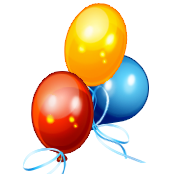 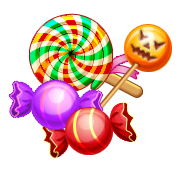 V SOBOTU 26.5.2018Se koná od 14,00 HODINU OBECNÍHO DOMKU NA NÁVSI NA SAMŠINĚ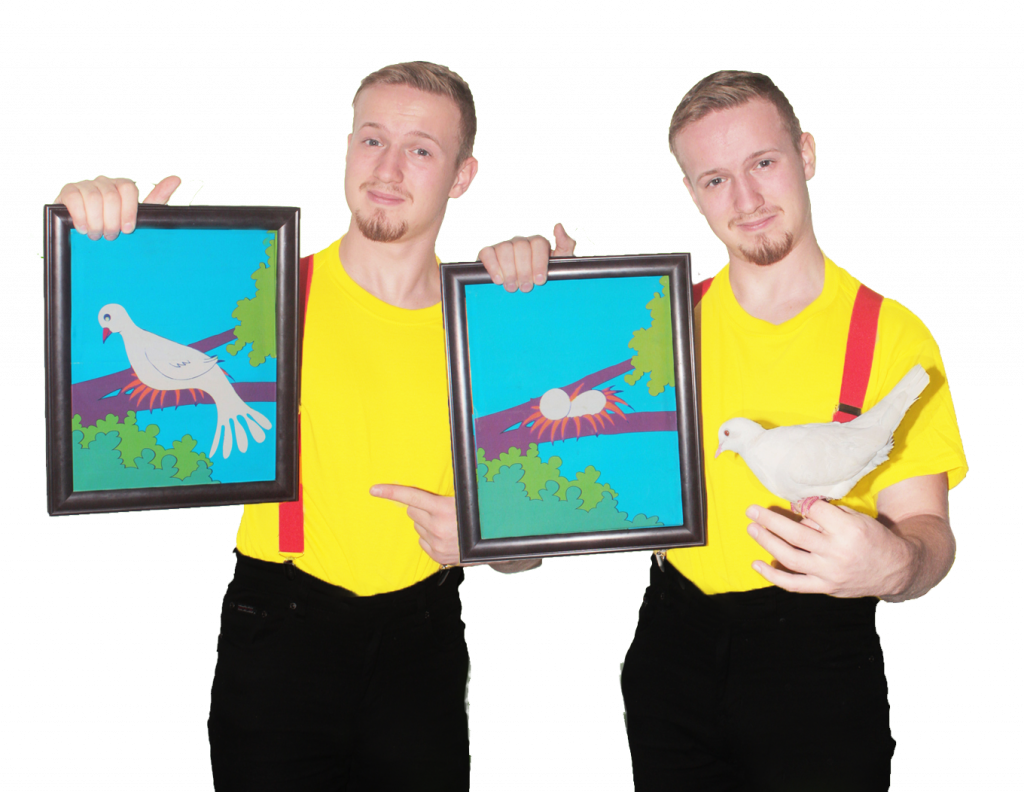 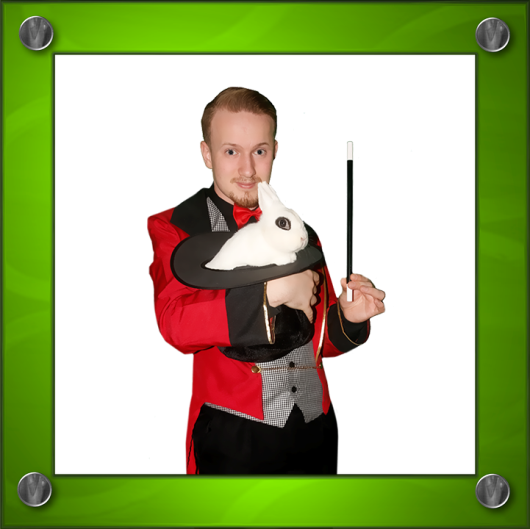 	čeká vás odpoledne plné soutěží pro děti i dospělépro děti bude připraven skákací hrad , svezení na traktůrku 